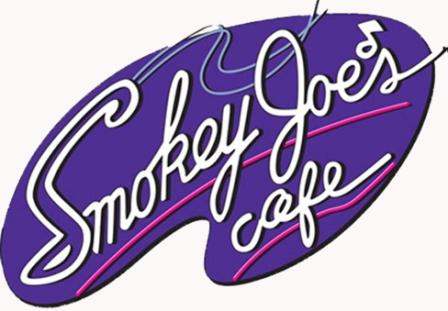 Smokey Joe’s Cafe - The Songs of Leiber and StollerPublic Service AnnouncementMay 4, 2012 -- For Immediate ReleaseKill Date -- June 29, 2012Contact -- Christopher M. Montpetit, 205/348-3844, 251/968-6721, cmmontpetit@as.ua.edu30 SecondsSummerTide Theatre rocks Gulf Shores with the Tony Award-nominated Smokey Joe’s Café - the Songs of Leiber and Stoller from Friday, June 1st through Friday, June 29th.  Tickets are only $18.00 for adults and $12.00 for those 12 and under.  Group rates available.  Visit SummerTide.org to buy your tickets online now or call the box office at 251/968-6721 starting May 28th.  Performances run Tuesday through Sunday evenings at 8:00PM at the George C. Meyer Performing Arts Center in Gulf Shores, Alabama.15 SecondsSummerTide Theatre rocks Gulf Shores with Smokey Joe’s Café - the Songs of Leiber and Stoller, Friday, June 1st through Friday, June 29th at the George C. Meyer Performing Arts Center in Gulf Shores.  Visit SummerTide.org or call 251/968-6721 for tickets.# # #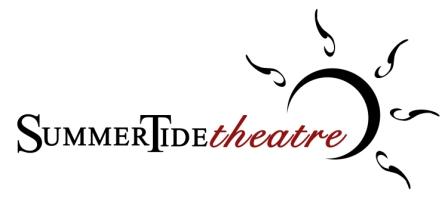 The Professional Summer Theatre of The University of Alabama________________________________________________________________________________________________________The University of Alabama, Department of Theatre and Dance, Box 870239, Tuscaloosa, AL  35487-0239Main Office 205/348-5283  -  Fax 205/348-9048  -  UATD Box Office 205/348-3400  -  Gulf Shores Box Office 251/968-6721theatre.ua.edu  -  SummerTide.org